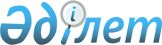 Об утверждении бюджета Акжанского сельского округа Тимирязевского района на 2024-2026 годыРешение Тимирязевского районного маслихата Северо-Казахстанской области от 29 декабря 2023 года № 10/2
      Сноска. Вводится в действие с 01.01.2024 в соответствии с пунктом 7 настоящего решения.
      В соответствии с пунктом 2 статьи 9-1, статьей 75 Бюджетного кодекса Республики Казахстан, пунктом 2-7 статьи 6 Закона Республики Казахстан "О местном государственном управлении и самоуправлении в Республике Казахстан" Тимирязевский районный маслихат РЕШИЛ:
      1. Утвердить бюджет Акжанского сельского округа Тимирязевского района на 2024-2026 годы согласно приложениям 1, 2 и 3 соответственно к настоящему решению, в том числе на 2024 год в следующих объемах:
      1) доходы – 30 649,0 тысяч тенге:
      налоговые поступления – 2 652,0 тысячи тенге;
      неналоговые поступления – 0 тысяч тенге;
      поступления от продажи основного капитала – 0 тысяч тенге;
      поступления трансфертов – 27 997,0 тысяч тенге;
      2) затраты – 31 055,4 тысячи тенге; 
      3) чистое бюджетное кредитование – 0 тысяч тенге:
      бюджетные кредиты – 0 тысяч тенге;
      погашение бюджетных кредитов – 0 тысяч тенге;
      4) сальдо по операциям с финансовыми активами – 0 тысяч тенге: приобретение финансовых активов – 0 тысяч тенге;
      поступления от продажи финансовых активов государства – 0 тысяч тенге;
      5) дефицит (профицит) бюджета – - 406,4 тысячи тенге;
      6) финансирование дефицита (использование профицита) бюджета – 406,4 тысячи тенге:
      поступление займов – 0 тысяч тенге;
      погашение займов – 0 тысяч тенге;
      используемые остатки бюджетных средств – 406,4 тысячи тенге.
      Сноска. Пункт 1 в редакции решения Тимирязевского районного маслихата Северо-Казахстанской области от 27.02.2024 № 12/2 (вводится в действие с 01.01.2024).


      2. Установить, что доходы бюджета сельского округа на 2024 год формируются в соответствии с Бюджетным кодексом Республики Казахстан за счет следующих налоговых поступлений:
      индивидуального подоходного налога с доходов, не облагаемых у источника выплаты;
      налога на имущество физических лиц, имущество которых находится на территории Акжанского сельского округа;
      единого земельного налога;
      налога на транспортные средства с физических и юридических лиц, зарегистрированных в селах Акжанского сельского округа.
      3. Установить, что доходы бюджета сельского округа формируются за счет следующих неналоговых поступлений:
      доходов от коммунальной собственности сельского округа;
      других неналоговых поступлений в бюджет сельского округа.
      4. Установить, что доходы бюджета сельского округа формируются за счет поступлений от продажи основного капитала:
      поступления от продажи земельных участков, за исключением поступлений от продажи земельных участков сельскохозяйственного назначения.
      5. Учесть, что в бюджете сельского округа предусмотрены бюджетные субвенции, передаваемые из районного бюджета на 2024 год в сумме 22 065 тысяч тенге.
      5-1. Предусмотреть расходы бюджета сельского округа за счет свободных остатков бюджетных средств, сложившихся на начало финансового года и возврат целевых трансфертов из вышестоящих бюджетов, неиспользованных в 2023 году согласно приложению 4 к настоящему решению.
      Сноска. Решение дополнено пунктом 5-1 в соответствии с решением Тимирязевского районного маслихата Северо-Казахстанской области от 27.02.2024 № 12/2 (вводится в действие с 01.01.2024).


      6. Учесть в бюджете сельского округа поступление целевых трансфертов из вышестоящих бюджетов на 2024 год в сумме 5 932 тысяч тенге. 
      7. Настоящее решение вводится в действие с 1 января 2024 года. Бюджет Акжанского сельского округа на 2024 год
      Сноска. Приложение 1 в редакции решения Тимирязевского районного маслихата Северо-Казахстанской области от 27.02.2024 № 12/2 (вводится в действие с 01.01.2024). Бюджет Акжанского сельского округа на 2025 год Бюджет Акжанского сельского округа на 2026 год Расходы бюджета Акжанского сельского округа за счет свободных остатков бюджетных средств, сложившихся на начало финансового года и возврат целевых трансфертов вышестоящих бюджетов, неиспользованных в 2023 году
      Сноска. Решение дополнено приложением 4 в соответствии с решением Тимирязевского районного маслихата Северо-Казахстанской области от 27.02.2024 № 12/2 (вводится в действие с 01.01.2024).
					© 2012. РГП на ПХВ «Институт законодательства и правовой информации Республики Казахстан» Министерства юстиции Республики Казахстан
				
      Председатель районного маслихата 

А. Асанова
Приложение 1 к решению Тимирязевского районного маслихатаот 29 декабря 2023 года № 10/2
Категория
Класс
Подкласс
Наименование
Сумма (тысяч тенге)
1) Доходы
30 649
1
Налоговые поступления
2 652
01
Подоходный налог
245
2
Индивидуальный подоходный налог
245
04
Налоги на собственность
2 407
1
Налоги на имущество
83
3
Земельный налог
61
4
Налог на транспортные средства
1 039
5
Единый земельный налог
 1 224
4
Поступления трансфертов
27 997
02
Трансферты из вышестоящих органов государственного управления
27 997
3
Трансферты из районного (города областного значения) бюджета
27 997
Функциональная группа
Администратор бюджетных программ
Программа
Наименование
Сумма (тысяч тенге)
2) Затраты
31 055,4
1
Государственные услуги общего характера
20 858,2
124
Аппарат акима города районного значения, села, поселка, сельского округа
20 858,2
001
Услуги по обеспечению деятельности акима города районного значения, села, поселка, сельского округа
20 858,2
7
Жилищно-коммунальное хозяйство
1 787
124
Аппарат акима города районного значения, села, поселка, сельского округа
1 787
008
Освещение улиц населенных пунктов
787
009
Обеспечение санитарии населенных пунктов
1 000
8
Культура, спорт, туризм и информационное пространство
3 301
124
Аппарат акима города районного значения, села, поселка, сельского округа
3 301
006
Поддержка культурно-досуговой работы на местном уровне
3 301
12
Транспорт и коммуникации
5 109
124
Аппарат акима города районного значения, села, поселка, сельского округа
5 109
013
Обеспечение функционирования автомобильных дорог в городах районного значения, селах, поселках, сельских округах
200
045
Капитальный и средний ремонт автомобильных дорог в городах районного значения, селах, поселках сельских округах
4 909
15
Трансферты
0,2
124
Аппарат акима города районного значения, села, поселка, сельского округа
0,2
048
Возврат неиспользованных (недоиспользованных) целевых трансфертов
0,2
3) Чистое бюджетное кредитование
0
4) Сальдо по операциям с финансовыми активами
0
5) Дефицит (профицит) бюджета
-406,4
6) Финансирование дефицита (использование профицита) бюджета
406,4
Категория
Класс
Подкласс
Наименование
Сумма (тысяч тенге)
8
Используемые остатки бюджетных средств
406,4
01
Остатки бюджетных средств
406,4
1
Свободные остатки бюджетных средств
406,4Приложение 2 к решению Тимирязевского районного маслихатаот 29 декабря 2023 года № 10/2
Категория
Класс
Подкласс
Наименование
Сумма (тысяч тенге)
1) Доходы
24 882
1
Налоговые поступления
2 817
01
Подоходный налог
261
2
Индивидуальный подоходный налог
261
04
Налоги на собственность
2 556
1
Налоги на имущество
84
3
Земельный налог
62
4
Налог на транспортные средства 
1 106
5
Единый земельный налог
1 304
4
Поступления трансфертов
22 065
02
Трансферты из вышестоящих органов государственного управления
22 065
3
Трансферты из районного (города областного значения) бюджета
22 065
Функциональная группа
Администратор бюджетных программ
Программа
Наименование
Сумма (тысяч тенге)
2) Затраты
24 882
1
Государственные услуги общего характера
20 603
124
Аппарат акима города районного значения, cела, поселка, сельского округа
20 603
001
Услуги по обеспечению деятельности акима города районного значения, села, поселка, сельского округа
20 603
7
Жилищно-коммунальное хозяйство
787
124
Аппарат акима города районного значения, cела, поселка, сельского округа
787
008
Освещение улиц населенных пунктов
787
8
Культура, спорт, туризм и информационное пространство
3 292
124
Аппарат акима города районного значения, cела, поселка, сельского округа
3 292
006
Поддержка культурно-досуговой работы на местном уровне
3 292
12
Транспорт и коммуникации
200
124
Аппарат акима города районного значения, cела, поселка, сельского округа
200
013
Обеспечение функционирования автомобильных дорог в городах районного значения, селах, поселках, сельских округах
200
3) Чистое бюджетное кредитование
0
4) Сальдо по операциям с финансовыми активами
0
5) Дефицит (профицит) бюджета
0
6) Финансирование дефицита (использование профцита) бюджета
0Приложение 3 к решениюТимирязевского районного маслихатаот 29 декабря 2023 года № 10/2
Категория
Класс
Подкласс
Наименование
Сумма (тысяч тенге)
1) Доходы
25 018
1
Налоговые поступления
2 953
01
Подоходный налог
274
2
Индивидуальный подоходный налог
274
04
Налоги на собственность
2 679
1
Налоги на имущество
85
3
Земельный налог
63
4
Налог на транспортные средства 
1 162
5
Единый земельный налог
1 369
4
Поступления трансфертов
22 065
02
Трансферты из вышестоящих органов государственного управления
22 065
3
Трансферты из районного (города областного значения) бюджета
22 065
Функциональная группа
Администратор бюджетных программ
Программа
Наименование
Сумма (тысяч тенге)
2) Затраты
25 018
1
Государственные услуги общего характера
20 739
124
Аппарат акима города районного значения, cела, поселка, сельского округа
20 739
001
Услуги по обеспечению деятельности акима города районного значения, села, поселка, сельского округа
20 739
7
Жилищно-коммунальное хозяйство
787
124
Аппарат акима города районного значения, cела, поселка, сельского округа
787
008
Освещение улиц населенных пунктов
787
8
Культура, спорт, туризм и информационное пространство
3 292
124
Аппарат акима города районного значения, cела, поселка, сельского округа
3 292
006
Поддержка культурно-досуговой работы на местном уровне
3 292
12
Транспорт и коммуникации
200
124
Аппарат акима города районного значения, cела, поселка, сельского округа
200
013
Обеспечение функционирования автомобильных дорог в городах районного значения, селах, поселках, сельских округах
200
3) Чистое бюджетное кредитование
0
4) Сальдо по операциям с финансовыми активами
0
5) Дефицит (профицит) бюджета
0
6) Финансирование дефицита (использование профцита) бюджета
0Приложение 1к решению Тимирязевскогорайонного маслихатаот 29 декабря 2023 года№ 10/2
Категория
Класс
Подкласс
Наименование
Сумма (тысяч тенге)
1) Доходы
406,4
8
Используемые остатки бюджетных средств
406,4
01
Остатки бюджетных средств
406,4
1
Свободные остатки бюджетных средств
406,4
Функциональная группа
Администратор бюджетных программ
Программа
Наименование
Сумма (тысяч тенге)
2) Затраты
406,4
1
Государственные услуги общего характера
406,2
124
Аппарат акима города районного значения, села, поселка, сельского округа
406,2
001
Услуги по обеспечению деятельности акима города районного значения, села, поселка, сельского округа
406,2
15
Трансферты
0,2
124
Аппарат акима города районного значения, села, поселка, сельского округа
0,2
048
Возврат неиспользованных (недоиспользованных) целевых трансфертов
0,2